BoliviaBoliviaBoliviaBoliviaMarch 2025March 2025March 2025March 2025SundayMondayTuesdayWednesdayThursdayFridaySaturday12345678Shrove MondayShrove Tuesday910111213141516171819202122Father’s Day23242526272829Day of the Sea3031NOTES: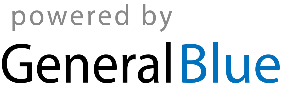 